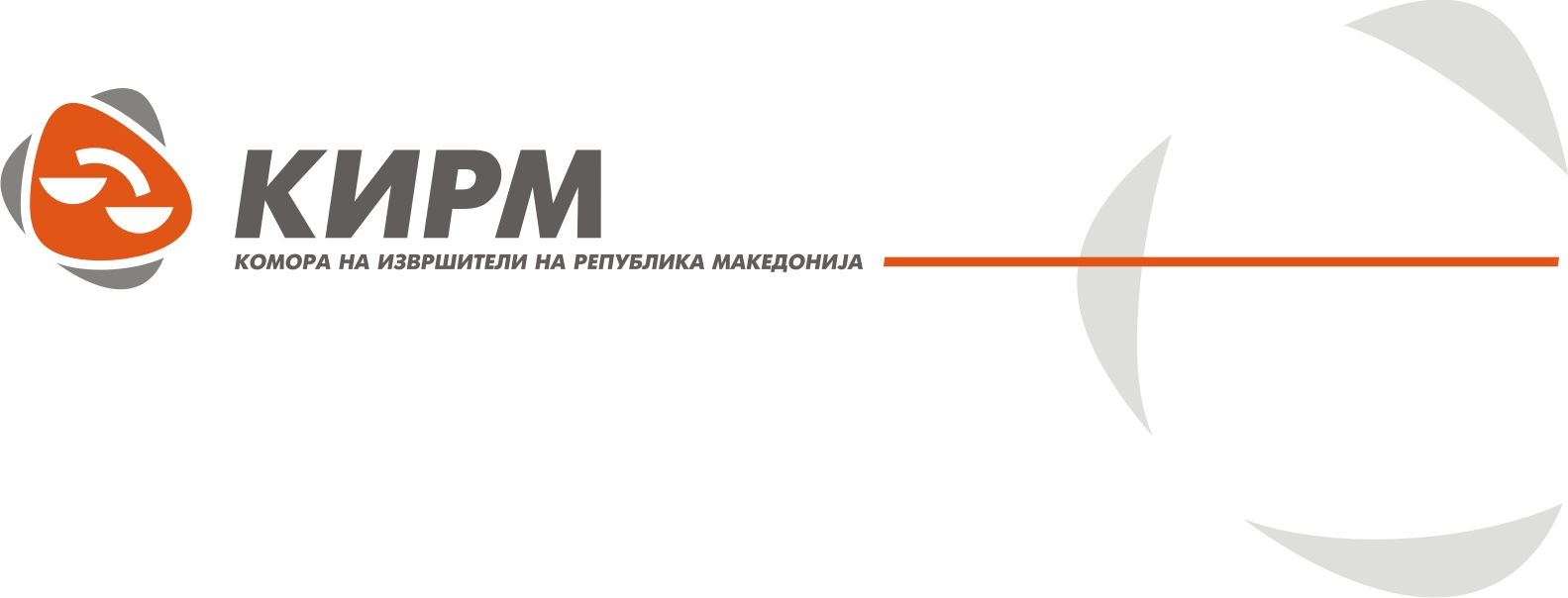           											 	ДП 37/14Дисциплинската комисија при Комората на извршители на РМ (подолу како ДК при КИРМ) во состав од Снежана Фитеска извршител, како Претседател на Дисциплинска комисија и Саветка Георгиева извршител, како член-известител на Дисциплинска Комисија, Претседател на Основен суд Скопје 1 Скопје судија Владимир Панчевски, судија Сандра Крстиќ Основен суд Скопје 1 Скопје и Зулќуфли Ајвази од Министерство за правда, како членови на Дисциплинска Комисија и секретар на Дисциплинска комисија Билјана Николовска како записничар, постапувајќи по Предлогот за поведување на дисциплинска постапка УПП бр. 09-3726/7 од 23.12.2014 година на Министерот за правда, во присуство на обвинетиот извршител А.Т. лично, по одржан претрес, на ден 03.02.2014 година го донесе следнотоРЕШЕНИЕСЕ ОГЛАСУВА ЗА ВИНОВЕН извршителот А. Т.именуван за подрачјето на Основниот суд во С. 1 С. и Основен суд С. 2 С. со адреса на ул. ________________ .ЗАТОА ШТО:Извршителот неуредно и ненавремено ја води евиденцијата во писмена и електорнска форма, поради следното:Во Уписникот не се заведени сите  барања за извршување примени во текот на 2014 година. Имено извршителот во текот на 2014 година до ден 21.11.2014 година примил вкупно 1707 барања за извршување, од кои во Уписникот се заведени само 752 барања за извршување односно од И.бр.1/14 до И.бр.752/14 од 25.04.2014 година. Во периодот од 25.04.2014 година до 21.11.2014 година извршителот примил барања за извршување по кои се оформени извршни предмети и дадени им се броеви од И.бр.752/14 од 25.04.2014 година до И.бр.1707/14 од 20.11.2014 година, но истите не се заведени во уписникот, со што извршителот постапил спротивно на чл.45 ст. 1 од ЗИ (“Службен весник на Република Македонија” бр.35/05, 50/06. 129/06 , 8/08, 83/09, 50/10, 83/10, 88/10, 171/10 148/11 и 187/13 ) и чл.2 и 3 став 1 алинеја 1 од Правилникот за формата, содржината и начинот на водењето на евидннцијата за примените барања за извршување („Службен весник на Република Македонија" бр.117/05);Датумот и часот на прием на предметот не се заведени уредно по приемот на предметот во канцеларијата на извршителот односно на страните на кои се заведени предметите од И.бр.572/14 од И.бр.592/14 и И.бр.499/14 до И.бр.571/14 не е заведен датумот и часот на прием на барањата за извршување со што извршителот постапил спротивно на чл.45 ст. 1 од ЗИ и чл.2 и 3 став 1 алинеја 1 од Правилникот за формата, содржината и начинот на водењето на евидннцијата за примените барања за извршување („Службен весник на Република Македонија" бр.117/05);Во однос на превземените дејствија истите не се заведени во голем дел од уписникот односно И.бр.409/14, И.бр.410/14, И.бр.418/14, И.бр.420/14, И.бр.424/14 и И.бр.439/14, како и во последната книга од Уписникот за 2013 година, во која продолжуваат уписите за 2014 година, со што извршителот постапил спротивно на чл. 45 ст. 1 од ЗИ и чл.2 и 3 став 1 алинеја 3 од Правилникот за формата, содржината и начинот на водењето на евидннцијата за примените барања за извршување ;Во електронската евиденција на извршителот не се скенирани предметите примени во 2013 и 2014 година, со што извршителот не постапил во согласност со чл.2 и чл.4 од Правилникот за формата, содржината и начинот на водењето на евидннцијата за примените барања за извршување и чл.45 став 1 од ЗИ ;Извршителот по именувањето на неговиот заменик на ден 19.07.2010 година, не му дал овлстување на заменикот да располага со редовната и посебната сметка, односно овластувањето го издал на 06.02.2013 година, со што постапил спротивно на чл.48 став 6 од ЗИ со кои дејствија Извршителот А. Т. од С. сторил дисциплинска повреда по чл.54- г став 1 алинеја 4 „неуредно и неточно ја води евиденцијата која извршителот е должен да ја води, а која не засега во правата на странките, “ дисциплинска повреда по чл.54-г став 1 алинеја 13 “не ги евидентира барањата за извршување според времето  на нивниот прием во евиденцијата, која извршиелот е должен да ја води опишана во точка 1 од предлогот, ” и дисциплинска повреда по чл.54-г став 1 алинеја 17 “ не му издава овластување на заменик извршителот за располагање со неговата редовна и посебна сметка опишана во точка два”.па согласно чл. 54-а од Законот за извршување му се изрекува ПАРИЧНА КАЗНАво висина од _________- евра во денарска противвредност по среден курс на Народна банка на РМ на ден на изрекувањетоСЕ ЗАДОЛЖУВА извршителот А. Т. од С.  утврдената парична казна од ова решение да ја плати во рок од 15 дена од приемот на решението, по страв на присилно извршувањеОбразложениеПредлогот за поведување на дициплинската постапка УПП.бр.09-3726/7 од 23.12.2014 година против извршителот А. Т. од С. е поднесен од страна на Министерот за правда против извршителот врз основа на Извештај од редовен надзор над работењето на истиот УПП.бр.09-3726/3 од 27.11.2014 година спроведен од страна на овластени лица од Министерството за правда на ден 21.11.2014 година . Предлог е со наводи кои го товарат извршителот А. Т. од С.  дека во Уписникот не ги заведувал сите  барања за извршување примени во текот на 2014 година односно дека извршителот во текот на 2014 година до ден 21.11.2014 година примил вкупно 1707 барања за извршување, од кои во Уписникот завел само 752 барања за извршување односно од И.бр.1/14 до И.бр.752/14 од 25.04.2014 година а во периодот од 25.04.2014 година до 21.11.2014 година извршителот примил барања за извршување по кои се формирал извршни предмети и на кои им  дал броеви од И.бр.752/14 од 25.04.2014 година до И.бр.1707/14 од 20.11.2014 година, но истите не ги завел во уписникот. Подносителот смета дека ваквото постапување на извршителот е спротивно на пропишаното  со чл.45 ст. 1 од ЗИ (“Службен весник на Република Македонија” бр.35/05, 50/06. 129/06 , 8/08, 83/09, 50/10, 83/10, 88/10, 171/10 148/11 и 187/13 ) и чл.2 и 3 став 1 алинеја 1 од Правилникот за формата, содржината и начинот на водењето на евидннцијата за примените барања за извршување („Службен весник на Република Македонија" бр.117/05).Предлагачот наведува дека извршителот датумот и часот на прием на предметот не ги завел уредно по приемот на предметот во неговата канцеларија односно на страните на кои се заведени предметите од И.бр.572/14 од И.бр.592/14 и И.бр.499/14 до И.бр.571/14 не ги завел датумот и часот на прием на барањата за извршување  и со таквото постапување извршителот постапил спротивно на чл.45 ст. 1 од ЗИ и чл.2 и 3 став 1 алинеја 1 од Правилникот за формата, содржината и начинот на водењето на евидннцијата за примените барања за извршување („Службен весник на Република Македонија" бр.117/05).Предлогот е со наводи дека извршителот во однос на превземените дејствија истите не ги завел во голем дел од уписникот односно И.бр.409/14, И.бр.410/14, И.бр.418/14, И.бр.420/14, И.бр.424/14 и И.бр.439/14, како и во последната книга од Уписникот за 2013 година, во која продолжуваат уписите за 2014 година, со што извршителот постапил спротивно на чл. 45 ст. 1 од ЗИ и чл.2 и 3 став 1 алинеја 3 од Правилникот за формата, содржината и начинот на водењето на евидннцијата за примените барања за извршување.Понатаму, предлагачот наведува дека во електронската евиденција на извршителот не биле скенирани предметите примени во 2013 и 2014 година, со што извршителот не постапил во согласност со чл.2 и чл.4 од Правилникот за формата, содржината и начинот на водењето на евидннцијата за примените барања за извршување и чл.45 став 1 од ЗИ.Предлогот е со наводи дека извршителот по именувањето на неговиот заменик на ден 19.07.2010 година, не му дал овлстување на заменикот да располага со редовната и посебната сметка, односно овластувањето го издал на 06.02.2013 година, и со тоа не постапил со пропишаното во чл.48 став 6 од ЗИ.Министерот за правда сметајќи дека извршителот сторил дисциплинска повреда по член 54-г алинеја 4 од Законот за извршување “неуредно и неточно ја води евиденцијата која извршителот е должен да ја води, а која не засега во правата на странките ““ дисциплинска повреда по чл.54-г став 1 алинеја 13 “не ги евидентира барањата за извршување според времето  на нивниот прием во евиденцијата, која извршиелот е должен да ја води” и дисциплинска повреда по чл.54-г став 1 алинеја 17 “ не му издава овластување на заменик извршителот за располагање со неговата редовна и посебна сметка па предлага Дисциплинската комисија при КИРМ да поведе дисциплинска постапка за утврдување на дисциплинска одговорност на извршител А. Т. од С. и да му се изрече соодветна мерка по ЗИ.Извршителот А. Т. во своја одбрана во писмен одговор и на главен претрес одржан на ден 03.02.2014 година по повод наводите од Предлогот за поведување на дисциплинска постапка наведе дека смета дека евиденцијата ја водел согласно законот и правилникот за формата, содржината и начинот на водењето на евиденцијата за примените барања за извршување бр.07-414/31 од 22.12.2005 година и истакна дека со правилникот не бил пропишан бројот и формата на усписниците, начинот на потполнување на секоја графа од уписникот, рокот на евидентирање, односот на електронската и писмената евиденција односно дека била пропишана само содржината на упсниците па оттаму истиот не сторил дисциплинска повреда наведена во предлогот.На главен претрес извршителот дополни дека извршителите немале јасни критериуми за утврдување на повредите, дека во правилникот требало да биде наведено кои уписници треба да ги има извршителот, немало утврден начин како се потполнуваат уписниците односно воопштно ги немало сите елементи кои ги содржи еден правилник, односно во која графа како што се упишува. На прашање на член на Комисијата извршителот на главен претрес дополни дека одреден број на предмети кои не ги завел во уписниците, во електорнска евиденција дел од предметите не е спорно дека не ги скенирал односно предметите ги скенирал тековно како што ги работел предметите. Во однос на издавањето на овластувањето на заменикот, извршителот наведе дека истото е точно како што е наведено во Предлогот меѓутоа напомена дека со таа негова постапка не предизвикал штетни последици.Дисциплинската комисија на КИРМ на одржан главен претрес на ден 03.02.2015 година, ги дозволи и изведе следните докази: Предлог за поведување на дисциплинска постапка УПП.бр.09-3726/7 од 23.12.2014 година од Министерство за правда;Извештај УПП.бр.09-3726/3 од 27.11.2014 година на Министерството за правда;Записник бр.09-3726 од 21.11.2014 година на Министерството за правда;Пописен картон за располагање со средства на сметка на учесникот во платниот промет во земјата од Н. Т. Б. АД С. од ден 25.11.2014 година;Пописен картон за располагање со средства на сметка на учесникот во платниот промет во земјата од Н. Т. Б. АД С. од ден 24.1.2014 година;Барање за извршување од 20.11.2014 година од доверител О. Ѓ. П. преку пол. Адвокат Л. М.;Решение бр.52-14339/2 од 05.08.2014 година на Министерството за транспорт и врски ;Полномошно од Адвокат Л. М.;Упсиник за примено барање за извршување И.бр.424/14;Упсиник за примено барање за извршување И.бр.405/14;Упсиник за примено барање за извршување И.бр.562/14 стр.бр.0000190;Упсиник за примено барање за извршување И.бр.563/14 стр. 0000191;Упсиник за примено барање за извршување И.бр.564/14 стр. 0000192;Упсиник за примено барање за извршување И.бр.565/14 стр.0000193;Упсиник за примено барање за извршување И.бр.566/14 стр.0000194;Упсиник за примено барање за извршување И.бр.567/14 стр.0000195;Упсиник за примено барање за извршување И.бр.568/14 стр. 0000196;Упсиник за примено барање за извршување И.бр.569/14 стр.0000197;Упсиник за примено барање за извршување И.бр.570/14 стр.0000198;Упсиник за примено барање за извршување И.бр.571/14 стр.0000199;Упсиник за примено барање за извршување И.бр.49914;Упсиник за примено барање за извршување И.бр.( не е фотокопирано);Упсиник за примено барање за извршување И.бр.548/14;Упсиник за примено барање за извршување И.бр ( не е фотокопирано);Упсиник за примено барање за извршување И.бр.500/14 стр.0000128;Упсиник за примено барање за извршување И.бр.501/14;Упсиник за примено барање за извршување И.бр.502/14;Упсиник за примено барање за извршување И.бр.503/14;Упсиник за примено барање за извршување И.бр.504/14;Упсиник за примено барање за извршување И.бр.505/14;Упсиник за примено барање за извршување И.бр.506/14 стр.0000134;Упсиник за примено барање за извршување И.бр.507/14;Упсиник за примено барање за извршување И.бр.508/14;Упсиник за примено барање за извршување И.бр.509/14;Упсиник за примено барање за извршување И.бр.510/14;Упсиник за примено барање за извршување И.бр.511/14;Упсиник за примено барање за извршување И.бр.512/14;Упсиник за примено барање за извршување И.бр.513/14;Упсиник за примено барање за извршување И.бр.514/14 стр.0000142;Упсиник за примено барање за извршување И.бр.515/14;Упсиник за примено барање за извршување И.бр.( не е фотокопирано);Упсиник за примено барање за извршување И.бр.517/14 стр.0000145;Упсиник за примено барање за извршување И.бр.518/14;Упсиник за примено барање за извршување И.бр.519/14;Упсиник за примено барање за извршување И.бр.520/14 стр.0000148;Упсиник за примено барање за извршување И.бр.521/14 стр.0000149;Упсиник за примено барање за извршување И.бр.52214;Упсиник за примено барање за извршување И.бр.523/14 стр. 0000151;Упсиник за примено барање за извршување И.бр.524/14;Упсиник за примено барање за извршување И.бр.525/14;Упсиник за примено барање за извршување И.бр.526/14;Упсиник за примено барање за извршување И.бр.527/14;Упсиник за примено барање за извршување И.бр.528/14;Упсиник за примено барање за извршување И.бр.529/14;Упсиник за примено барање за извршување И.бр.530/14;Упсиник за примено барање за извршување И.бр.531/14;Упсиник за примено барање за извршување И.бр.532/14;Упсиник за примено барање за извршување И.бр.533/14;Упсиник за примено барање за извршување И.бр.534/14;Упсиник за примено барање за извршување И.бр.535/14;Упсиник за примено барање за извршување И.бр.536/14;Упсиник за примено барање за извршување И.бр.537/14;Упсиник за примено барање за извршување И.бр.538/14 стр. 0000166;Упсиник за примено барање за извршување И.бр.539/14;Упсиник за примено барање за извршување И.бр.540/14;Упсиник за примено барање за извршување И.бр.541/14;Упсиник за примено барање за извршување И.бр.542/14;Упсиник за примено барање за извршување И.бр.543/14;Упсиник за примено барање за извршување И.бр.( не е фотокопирано);Упсиник за примено барање за извршување И.бр.545/14;Упсиник за примено барање за извршување И.бр.546/10;Упсиник за примено барање за извршување И.бр.550/14;Упсиник за примено барање за извршување И.бр.551/14 стр.0000179;Упсиник за примено барање за извршување И.бр.552/14 стр.0000180;Упсиник за примено барање за извршување И.бр.553/14 стр.0000181;Упсиник за примено барање за извршување И.бр.554/14;Упсиник за примено барање за извршување И.бр.555/14;Упсиник за примено барање за извршување И.бр.556/14;Упсиник за примено барање за извршување И.бр.557/14 стр.0000185;Упсиник за примено барање за извршување И.бр.558/14 стр.0000186;Упсиник за примено барање за извршување И.бр.559/14 стр.0000187;Упсиник за примено барање за извршување И.бр.560/14 стр.0000188;Упсиник за примено барање за извршување И.бр.561/14 стр.0000189;Дисциплинската комисија на КИРМ на одржан главен претрес, ги разгледа наводите изнесени во предлогот, одбраната на извршителот, па ценејќи ги сите докази одделно и заедно, ја утврди следната фактичка положба:Извршителот во својата канцеларија води Уписник за примени барања за извршување  кој ги содржи потребните рубрики утврдени во чл.5 од Правилникот за формата, содржината и начинот на водењето на евиденцијата за примените барања за извршување. Во Уписникот за примени барања за извршување во делот со наслов Барање за извршување се внесуваат бројот на предметот, датумот, часот, вредноста на предметот и администрирање на предметот. Извршителот во Упсиникот за примени барања за извршување за 2013 и 2014 година неуредно и ненавремно го водел односно не ги завел сите барања за извршување примени во текот на 2014 година.Извршителот во текот на 2014  година до 21.11.2014 година примил вкупно 1707 барања за извршување од кои во Уписникот завел само 752 барања за извршување односно од И.бр.1/14 до И.бр.752/14 од 25.04.2014 година во периодот од 25.04.2014 година до 21.11.2014 година извршителот примил барања за извршување по кои формирал предмети и на кои им дал броеви од И.бр.753/14 до И.бр.1707/14 од 20.11.2014 година но истите не ги завел во Уписникот. Воедно, последната книга од Уписникот за 2014 година по уписот на И.бр.752/14 ја оставил празна, односно ги упишал само редните бороеви на предметите.Во Уписникот за примени барања за извршување, извршителот не ги упишувал уредно по приемот на предметите во канцеларија, датумот, часот на прием на предметот, вредноста на побарувањето и цената за администирарање односно во предметите од И.бр.499/14 до И.бр.592/14 го немал запишано датумот и часот на приемот на предметите, а за предметот И.бр.405/14 ја немал запишано вредноста на побарувањето и цената за администрирање.Во однос на превземените дејствија извршителот истите не ги завел во голем дел од Уписникот односно во предметите И.бр.409/14 , И.бр.410/14, И.бр.418/14, И.бр.420/14, И.бр.424/14, И.бр.439/14, како и последната книга од Уписникот за 2013 година во која продолжуваат уписите за 2014 година.Во делот на Уписникот со наслов “ списи” во рубриката движење извршителот не внесувал податоци, во рубриката чување исто така не внесувал податоци а воедно  во Уписникот кај завршените предмети не ставал забелешка дека предметот е а/а.Во делот на Уписникот кој се однесува на Именикот на доверители и Именикот на должници, извршителот ја водел евидецијата во писмена форма со подредување на бројот на извршувањата во Именик на доверители и евиденција со подредување на бројот на извршувањата во Именик на должници и рубриките во имениците ги потполнувал со потребните податоци.Извршителот евидентната книга на информации од доверилив карактер не ја водел односно во истата не вршел уписи. Извршителот во поглед на делот на обврската за водење на евиденција во електронска форма, се утврди дека по предметите од 2013 и 2014 година не ги скенирал уредно, односно предметите И.бр.1/12,И.бр.1/13, И.бр.752/14 и И.бр.1505/14 не ги скенирал воопшто.  Извршителот по именувањето на неговиот заменик на ден 19.07.2010 година не му издал овластување на заменикот да располага со редовната и посебната сметка, односно овластувањто го издал на ден 06.02.2013 година.Дисциплинската комисија при Комората на извршители на РМ одлучувајќи по повод основаноста за предлогот за дисциплинска постапка, утврди дека извршителот сторил дисциплинска повреда по чл. 54-г став 1 алинеја 4 од ЗИ “неуредно и неточно ја води евиденцијата која извршителот е должен да ја води а која не засега во правата на странките“ на начин што во Уписникот не ги заведувал сите  барања за извршување примени во текот на 2014 година односно дека извршителот во текот на 2014 година до ден 21.11.2014 година примил вкупно 1707 барања за извршување, од кои во Уписникот завел само 752 барања за извршување односно од И.бр.1/14 до И.бр.752/14 од 25.04.2014 година а во периодот од 25.04.2014 година до 21.11.2014 година извршителот примил барања за извршување по кои се формирал извршни предмети и на кои им  дал броеви од И.бр.752/14 од 25.04.2014 година до И.бр.1707/14 од 20.11.2014 година, но истите не ги завел во уписникот па оттука Дисциплинската Комисија смета дека ваквото постапување на извршителот е спротивно на пропишаното  со чл.45 ст. 1 од ЗИ (“Службен весник на Република Македонија” бр.35/05, 50/06. 129/06 , 8/08, 83/09, 50/10, 83/10, 88/10, 171/10 148/11 и 187/13 ) и чл.2 и 3 став 1 алинеја 1 од Правилникот за формата, содржината и начинот на водењето на евидннцијата за примените барања за извршување („Службен весник на Република Македонија" бр.117/05). Понатаму, Комисијата е на мислење дека извршителот сторил продолжено дело кое му се става на товар по чл.54- г став 1 алинеја 4 од ЗИ “неуредно и неточно ја води евиденцијата која извршителот е должен да ја води а која не засега во правата на странките“ на начин што  превземените дејствија не ги завел во голем дел од уписникот односно И.бр.409/14, И.бр.410/14, И.бр.418/14, И.бр.420/14, И.бр.424/14 и И.бр.439/14, како и во последната книга од Уписникот за 2013 година, во која продолжуваат уписите за 2014 година, со што извршителот постапил спротивно на чл. 45 ст. 1 од ЗИ и чл.2 и 3 став 1 алинеја 3 од Правилникот за формата, содржината и начинот на водењето на евидннцијата за примените барања за извршување како и тоа дека во електронската евиденција на извршителот не биле скенирани предметите примени во 2013 и 2014 година, со што извршителот не постапил во согласност со чл.2 и чл.4 од Правилникот за формата, содржината и начинот на водењето на евидннцијата за примените барања за извршување и чл.45 став 1 од ЗИ. Дисциплинската Комисија утврди дека извршителот ја сторил дисциплинската повреда по чл. 54-г став 1 алинеја 13 од ЗИ “не ги евидентира барањата за извршување според времето  на нивниот прием во евиденцијата, која извршиелот е должен да ја води” на начин што датумот и часот на прием на предметот не ги заведувал уредно по приемот на предметот во неговата канцеларија односно на страните на кои ги завел предметите од И.бр.572/14 од И.бр.592/14 и И.бр.499/14 до И.бр.571/14 не ги завел датумот и часот на прием на барањата за извршување  и со таквото постапување извршителот постапил спротивно на чл.45 ст. 1 од ЗИ и чл.2 и 3 став 1 алинеја 1 од Правилникот за формата, содржината и начинот на водењето на евидннцијата за примените барања за извршување („Службен весник на Република Македонија" бр.117/05). Во однос на точка 2 од Предлогот, Комисијата е на мислење дека извршителот ја сторил дисциплинската повреда по чл. 54-г став 1 алинеја 17 од ЗИ 17 “ не му издава овластување на заменик извршителот за располагање со неговата редовна и посебна сметка” на начин што извршителот по именувањето на неговиот заменик на ден 19.07.2010 година, не му дал овлстување на заменикот да располага со редовната и посебната сметка, односно овластувањето го издал на 06.02.2013 година, и со тоа не постапил со пропишаното во чл.48 став 6 од ЗИ.Како  во преземените дејствија од страна на извршителот неспорно се содржани сите битни елементи на дисциплинската повреда предвидени од член 54 г став 1 алинеја  4, алинеја 13 и алинеја 17 односно неуредно и неточно ја води евиденцијата која е должен да ја води, не ги евидентира барањата за извршување според времетио на нивниот прием во евиденцијата која извршителот е должен да ја води, не му дава овластување на заменик извршителот за располагање со неговата редовна и поседба сметка поради што дисциплинската комисија го огласи за виновен за сторени повреди, од член 54 г од ЗИ и му изрече парична казна во износ од ------------ евра во денарска противвредност по среден курс на Народна банка на РМ на ден на изрекување. Комисијата ја ценеше одбраната на извршителот а особено околноста дека евиденцијата ја водел согласно закон и правилникот. Наводите на извршителот дека се ослободува од одговорност со оглед на тоа што со правилникот била пропишана само содржината на уписниците, како и тоа дека извршителите немале јасни критериуми за утврдување на повредите и  немало утврден начин како се потполнуваат уписниците но за  истите комисијата смета дека не се од влијание за поинакво одлучување. Имено, со Правилникот за формата, содржината и начинот на водење на евиденција за примени барања за извршување, јасно се утврдени како изгледа содржината на уписниците и видно од книгите кои ги водат извршителите истите содржат графи и податоци кои што извршителот е должен да ги пополнува и да води уредна евиденција која не засега во правата на странките. Тоа значи дека за пополнувањето на книгите кој ги користи извршителот не е потребно посебно појаснување ниту утвдени критериуми ниту посебно објаснување како се пополнуваат уписниците. Во книгите кој ги води извршителот точно се утвдени кој податоци треба да се внесат од кој причини комисијата не го прифати укажувањето на извршителот дека немало јасни критериуми за начинот на пополнување на усписниците, ниту пак тоа го ослободува од одговорност од сторените повреди. Во однос на точка 2 од предлогот извршителот не спори дека не дал овластување на неговиот заменик и дека истото е точно како што е наведено во предлогот, но смета дека со таа негова постапка не предизвикал штетни псоледици. Дисциплинската комисија го ценеше ваквото укажување, но имајки предвид дека давањето овластување на заменик извршителот за располагање со неговата редовна и посебна сметка е законска обврска од член 48 алинеја 6 од ЗИ, Дисциплинската комисија смета дека извршителот ја сторил повредата која му се става на товар од член 54 – г алинеја 17 од ЗИ.Дисциплинската комисија при определување на видот и висината на дисциплинската санкција ги ценеше сите олеснителни и отежнителни околности, а пред се како особено олеснителната околност дека извршителот не е претходно дисциплински казнуван, а како отежнителни околности тежината на дисциплинската повреда. Неспорен е  фактот дека сторените повреди се од поголем обем, дека истите се разновидни во различни периоди, различни  години и поголем број на предмети. Исто така се работи за повреди како кој што се однесуваат на незаведување на сите барања за извршување во текот на 2014 година, не се заведувани датумот и часот на прием на предметите, не се  скенирани предметите примени во 2013 и 2014 година, туку истите се скенирани по завршување на предметот, што остава можност за злоупотреби во текот на извршувањето. Од друга страна фактот дека извршителот смета дека тоа е во ред влијаеше на изрекувањето на висината на паричната казна  и  комисијата висината ја одмери во износ од --------- евра сметајки дека со ваквата дисциплинска мерка  ќе се постигнат целите на генералната и специјалната превенција. Дисциплинската Комисија при КИРМ на ден 03.02.2014 година согласно чл. 59-в став 1 од Законот за извршување (Сл. Весник на Р. Македонија бр.35/05, од 18.05.2005 год. 50/06, 129/06, 8/08, 83/09 50/10, 83/10, 88/10 и 171/10)  одлучи како во изреката на ова решение.Согласно чл. 54-б став 2 од ЗИ в.в со чл. 61 ст.2 од Законот за извршување се задолжува обвинетиот извршител А. Т. од С. да плати на име парична казна износ во висина од  ----------- евра во денарска противвредност по среден курс на Народна банка на РМ на ден на изрекување, на сметка на Комората на извршители бр.--------------- во С. Б. АД С.,  во рок од 15-дена од прием на одлуката, а под страв на присилно извршување.  Дисциплинска комисија,       Претседател       Снежана ФитескаПравна поука : против оваа одлука извршителот има право на правна заштита со поведување на управен спор пред Управен суд на РМ во рок од 30 дена по приемот    Д.н.: Министерство за правда	Претседател на КИРМ             Извршител А. Т.С.             Архива